UNIVERSIDAD NACIONAL DE CAJAMARCAESCUELA DE POSGRADO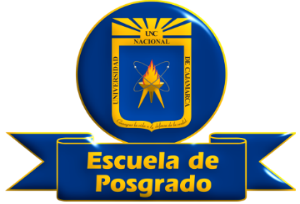 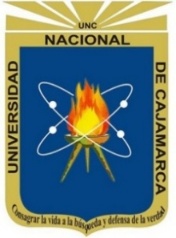 UNIDAD DE POSGRADO DE LA FACULTAD DE CIENCIAS DE LA SALUDPROGRAMA DE DOCTORADO EN CIENCIASPROYECTO DE TESIS:ACTIVIDAD MINERA DE LA EMPRESA YANACOCHA EN LA PROVINCIA DE CAJAMARCA Y EL NIVEL DE IMPACTO EN LA CALIDAD DE VIDA DE LA POBLACION DE SU ENTORNO 1993 - 2012 Para optar el Grado Académico deDOCTOR EN CIENCIASMENCIÓN: SALUD Presentada por:M.CS. JANET ABANTO RODRÍGUEZAsesor:Dr. ELFER MIRANDA VALDIVIACajamarca, Perú2023